    La Calla 2020 z KKG 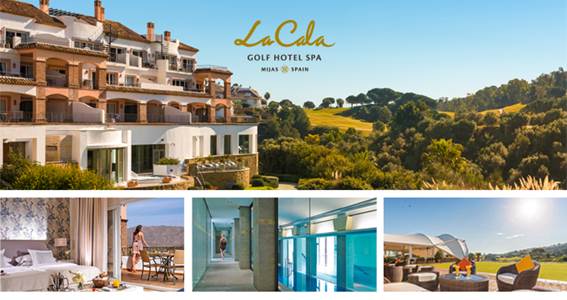 Szanowne koleżanki i koledzy! Drodzy golfiści!      Zapraszamy na wyjątkowy Klubowy wyjazd zimowy do La Calla Golf        Resort & SPA La Calla de Mijas /Malaga  w słonecznej Hiszpanii                         w terminie  - 28.01.2020 - 4.02.2020Pakiet 1cena pakietu 7 noclegów ze śniadaniem  + nielimitowany golf + „melex /2 o”osoba w pokoju 2 osobowym : 479 EUR osoba w pokoju 1 osobowym : 1075 EUR osoba niegrająca w pokoju 2 osobowym : + 735 EUR Pakiet 2cena pakietu 7 noclegów ze śniadaniem  + 3 rundy golfa osoba w pokoju 2 osobowym : 479  EUR osoba w pokoju 1 osobowym : 720 EUR osoba niegrająca w pokoju 2 osobowym : + 479 EUR każda dodatkowa runda golfa dla pakietu 2  -  61 euro Cena zawiera 7 nocy ze śniadaniem ( bufet ) w  La Calla Resort Golf & Spa w pokoju Classic Duble Room dla dwóch osób lub do pojedynczego wykorzystania.Istnieje możliwość podwyższenia standardu pokoju z dopłatą.proponowany przelotopcja 1 koszt około 1000 zł /osoba z bagażami lot z Krakowa ( Ryanair ) 28 styczeń godz.  16:20 – 20:05 powrót z Malagi ( Ryanair ) 04.luty  godz.    20:40 – 00:20  opcja 2   koszt około 500 zł /osoba z bagażamilot z Wiednia ( Wizzair)  28 styczeń godz.     15:25 – 19:05 powrót z Malagi  ( Wizzair )  04.luty  godz.    19:25 – 23:05 Podana cena jest nie zawiera transferów lotniskowych i będzie podana po uzgodnieniu preferencji uczestników. propozycje transferów -  transfer zewnętrzny do hotelu to około 110 euro za kurs z grupą 5-6 osób    z bagażami w jedna stronę tj. 22 EUR osoba = 44 EUR w dwie strony - wynajęcie samochodu dla 3 osób 150 EUR  / 7 dni tj. 50 EUR osoba- wynajęcie samochodu dla 8 osób 400 EUR  / 7 dni  tj. 50 EUR osoba   lub podział na wszystkich tj. 25 EUR osobaMożna rozważyć jeden duży samochód na całą grupę aby można dojeżdżać wieczorami do miasta + dwa kursy na lotnisko / podział na wszystkich tj. 25 EUR osoba informacje dodatkoweCena pobytu może ulec nieznacznej  korekcie w przypadku potwierdzenia ilości  uczestników poniżej 16 osób  . ( + 85 EURO/osoba )Osoby niebędące golfistami mogą wymienić 3 green fee  za 1 masaż aroma-terapeutyczny (50 ‘) i 1 ekspresowy zabieg na twarz (25 ‘) za osobę dorosłąW związku z koniecznością potwierdzenia rezerwacji grupowej  proszę  przesyłanie deklaracji do 12.12.2019 . Ze względu na bliski termin konieczna  przedpłata 100% .szczegółowe informacje i zgłoszenia / glodpiotr@gmail.com / tel. 601055545